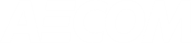 Table of Contents1.	Project Description	31.1	Scope and Purpose of Preliminary Safety and Health Plan	31.2	Project Description	31.3	Project Programme	41.4	Details of Clients, PSDP, Designer(s) & Other Consultants	41.5	Arrangements of Communications	41.6	Existing Records & Plans	52.	Client Considerations & Management Requirements	62.1	Arrangements	63.	Environmental Restrictions & Existing On-Site Risks	73.1	Safety Hazards	73.2	Health Hazards	73.3	Welfare Facilities	84.	Significant Design & Construction Hazards	94.1	Design Assumptions & Suggested Control Measures	94.2	Co-ordination of On-going Design Work & Design Changes	94.3	Details of Design Elements and Activities that Involve Particular Risk and Measures to Reduce Risk	104.4	Information on Other Significant Residual Hazards Identified During Design	124.5	Materials Requiring Particular Precautions	135.	Safety File	145.1	Purpose	145.2	Contents & Information Required	14Project DescriptionScope and Purpose of Preliminary Safety and Health PlanFor the purposes of this project (Ringsend to City Centre CBC), this document shall constitute the Preliminary Safety and Health Plan as required by regulation 12 of the Safety, Health and Welfare at Work (Construction) Regulations, 2013 (hereinafter referred to as the Construction Regulations).This document has been prepared for the purpose of providing information for the Project Supervisor Construction Process [PSDP] who will further develop it as the design progresses, as required by regulation 16 of the Construction Regulations.Project DescriptionThe Ringsend to City Centre Core Bus Corridor will involve the provision of approximately 5.1km from Church Avenue to the City Quays, via Seán Moore Road, Pidgeon House Road, York Road, Thorncastle Street, The proposed Dodder Bridge, Sir John Rogerson’s Quay, City Quay, Butt Bridge, Custom House Quay, North Wall Quay and Samuel Beckett Bridge. Works are likely to include, but not be limited to, the provision of new footways and cycleways, bus lanes, traffic lanes and all associated signage, traffic signals, services works and other ancillary works. Specifically the Contract is proposed to include the following:Modification of existing signalised junction to facilitate raised levels of pavement, new bus and turning lanes and provision of improved pedestrian and cyclist crossing facilities.Removal of existing central islands.Planning and replacement of the existing surface course along the route. Construction of new cycle lanes along the route. Construction of new ramped pedestrian crossings at the entrances to minor roads at various locations along the route.Construction of tactile paving and dropped kerbs at new pedestrian road crossings.Introduction of new signage and road markings along the carriageway as well as proposed footpaths and cycle lanes.Construction of dropped kerbs at vehicular accesses along the route. Provision of parking facilities along the route.Provision of new ducting and drainage works.Provision of new bus lane including new bus shelters, passenger information (RTPI) signs etc.The removal and replacement of public lighting columns and lanterns.Provision of new traffic signals and controllers along the route.Installation of infrastructure for utility companies along parts of the route.The removal/relocation of vegetation and trees, and new planting.The provision of hard and soft landscaping.The provision of new boundary treatments where required.Project ProgrammeThe following planned construction dates have been determined based on experience of the time required to complete other similar works and taking into account local constraints.Key DatesDetails of Clients, PSDP, Designer(s) & Other ConsultantsArrangements of CommunicationsAll communication and liaison between the parties named above shall be via email to the nominated contact.The project is of such a scale and duration that written notice (Form AF1) of the PSDP appointment was sent to the Health and Safety Authority [HSA] by the Client before the Design Process began, as required by Regulation 10 of the Construction Regulations.The project is of such a scale and duration that written notice (Form AF2) is to be sent to the HSA by the PSCS before work begins as required by Regulation 22 of the Construction Regulations.Existing Records & PlansSome existing drawings for designs and utilities are available although they have not been provided as a full set and no reliance can be made at this stage of development for anything indicated on them. Client Considerations & Management Requirements ArrangementsTo Be Updated as the Design Progresses.Environmental Restrictions & Existing On-Site RisksSafety Hazards Boundaries & Access, including Temporary AccessRealignment and improvement works are proposed to the R131/R801/R802 (effectively from Church Avenue, to North Wall Quay in the City Centre) for approximately 5,100m.  Works to include, but not be limited to, the provision of new footways and cycleways, bus lanes, traffic lanes and all associated signage, traffic signals, services works and other ancillary works. During the works pedestrians, cyclists and vehicular traffic will continue to use all the public roads and private accesses on / off the public road. In particular there are busy pedestrian routes around signalised junctions and bus stops as well as vehicular accesses to the various adjacent residential properties.  The works will also be immediately adjacent to major destinations such as Dublin City Centre, Ringsend College, Dublin Bay Power Station, DWTE Dublin Waste to Energy (Covanta Plant), ESB Poolbeg, Irishtown Stadium, Dublin Port Ferryport, Shelbourne Park, The Aviva Stadium, Facebook, The Convention Centre, The 3 Arena  and the Bord Gais Theatre.  Adjacent Land Uses The land uses adjacent to the site are as follows:Private residences with individual private accesses are located throughout the length of the works area.Various Sports Clubs and Grounds (Clann na Gael Fontenoy GAA club, Irishtown Sports Stadium, St. Pats Rowing Club etc.) Ringsend College.Dublin Port Ferryport.DWTE Dublin Waste to Energy (Covanta Plant). Dublin City Centre.ESB Poolbeg.Bord Gais Theatre.The Irish Emigration and Maritime Museums.The 3 Arena.Activities on or Adjacent to the SiteTo Be Assessed Later.Location of Existing Services – Water, Electricity, Gas etc.The location and status of existing overhead and buried services will need to be assessed at the next design stage. Ground ConditionsGround Conditions will need to be assessed at a later design stage.Health Hazards  Asbestos, including Details of Surveys & Management Plans To Be Assessed Later.Existing Storage of Hazardous Materials To Be Assessed Later.Health Risks Arising from Client Activities To Be Assessed Later.Welfare Facilities Contractors CompoundTo Be Assessed Later.Existing Services to Facilitate Welfare FacilitiesTo Be Assessed Later.Significant Design & Construction HazardsDesign Assumptions & Suggested Control Measures The design to date has been based on available topographical surveys and OS Mapping.  These are an amalgamation of many surveys undertaken at different times over 10 years or more.  Therefore the design will need significant refinement when a project specific topographical survey becomes available. It is recommended that no further design work is undertaken until a project specific Topographical Survey is available. Co-ordination of On-going Design Work & Design ChangesDesign is at Concept Stage only and significant additional design work will be undertaken prior to construction beginning.Details of Design Elements and Activities that Involve Particular Risk and Measures to Reduce RiskInformation on Other Significant Residual Hazards Identified During Design (A Significant Hazard is one that is either not obvious to a competent contractor, unusual or difficult to manage).Materials Requiring Particular PrecautionsSafety FilePurpose In accordance with the SHW at Work (Construction Regulations) 2013 the PSDP must prepare a Safety File for this project and present it to the Client when the project is complete.  The Safety File is a record of information for the end user, which focuses on safety and health.  The information it contains will alert those who are responsible for the structure and services in it of the significant safety and health risks that will need to be addressed during subsequent maintenance, repair or refurbishment, extension or other construction work or, indeed, its demolition.In order to prepare the Safety File, the PSDP needs to receive appropriate information from designers, Project Supervisor Construction Stage (PSCS), Contractors and other duty holders.  The PSDP will need to obtain details from the PSCS in relation to details of services, plant and the project equipment, which compromise part of the structure from specialist supply and installation contractors, as well as from statutory bodies and local authorities, where appropriate.Contents & Information RequiredProcedures will be set up for obtaining and collating the information to be included in the Safety File.  These procedures will detail what information is to be collected and how it is to be collected, presented and stored.Information to be included in the Safety File is given below:Construction drawings, specifications and bills of quantities, used and produced throughout the construction process The general design criteria adopted and details of the equipment and maintenance facilities within the structureMaintenance procedures and requirements for structure Manuals and where appropriate certificates, produced by specialist contractors and suppliers which outline operating and maintenance procedures and schedules for plant and equipment installed as part of the structure (typically lifts, electrical and mechanical installations, pressure vessels, control and instrumentation systems, window cleaning facilities) andDetails of the location and nature of utilities and services, including emergency and fire-fighting systemPlanned Start of Construction: 2019/20 (Estimated)Client Name: National Transport Authority Address: Dún Scéine, Harcourt Lane, Dublin 2, D02 WT20Contact: David KingEmail:  David.King@nationaltransport.iePSDPName: AECOM Ireland LtdAddress: Adelphi Plaza, Upper Georges Street, Dun Laoghaire, Co. Dublin, A96 T927.  Contact: Colin ActonEmail: colin.acton@aecom.comDesigner(s)Name: AECOM LtdAddress: Adelphi Plaza, Upper Georges Street, Dun Laoghaire, Co. Dublin, A96 T927.  Contact: Joe SeymourEmail: joseph.seymour@aecom.comPSCSName: To be appointedAddress:Contact:Email:ContractorName: To be appointedAddress:Contact:Email:Other Contractors Name: To be appointedAddress:Contact:Email:Particular Risks (as set out in Schedule 1 of the Safety, Health and Welfare at Work (Construction) Regulations, 2013Specific ActivityResidual HazardSuggested ControlWork which puts persons at work at risk of falling from height, burial under earthfalls or engulfment in swampland, where the risk is particularly aggravated by the nature of the work or processes used or by the environment at the place of work or construction site.All construction worksFalling from heightContractor to ensure adequate traffic management and safe working practices implemented.Work which puts persons at work at risk from chemical or biological substances constituting a particular danger to the safety and health of such persons or involving a statutory requirement for health monitoring.NoneNoneN/AWork with ionising radiation requiring the designation of controlled or supervised areas as defined in Directive 96/29/Euratom (OJ L159 29.06.1996, p.1)NoneNoneN/AWork near high voltage power lines.Excavation in the existing carriageway or footwayRisk of striking buried high voltage power lines.Designer to obtain existing record drawings and undertake slit trench surveys prior to tender.  This information should be provided to contractor.  The Contractor to take cognisance of these existing record drawings and slit trench survey information. Contractor to contact ESB and to take appropriate measures to identify precise location of all high voltage power lines prior to excavation commencing.Work near gas main.Excavation in the existing carriageway or footwayRisk of striking buried gas main or gas transmission main.Designer to obtain existing record drawings and undertake slit trench surveys prior to tender.  This information should be provided to contractor.  Contractor to take cognisance of existing record drawings and slit trench survey provided in the Information Pack. Contractor to contact Bord Gais and to take appropriate measures to identify precise location of all gas mains prior to excavation commencing. No work shall be undertaken within the vicinity of existing Bord Gáis pipelines without the prior formal consent of Bord Gáis/Gas Network IrelandWork exposing persons at work to the risk of drowning.NoneNoneNAWork on wells, underground earthworks, and tunnels.NoneNoneN/AWork carried out by divers at work having a system of air supply.NoneNoneN/AWork carried out in a caisson with a compressed-air atmosphere.NoneNoneN/AWork involving the use of explosives.NoneNoneN/AWork involving the assembly or dismantling of heavy prefabricated components.NoneNoneN/AOther Significant HazardSpecific ActivityResidual Hazard Suggested ControlWorking in close proximity to members of the publicAll construction worksWorking in close proximity to members of the publicThe contractor shall ensure that adequate safety measures are in place to prevent any risk of injury to members of the public who are in close proximity to the construction site.Striking overhead linesAll construction worksRisk of striking overhead power linesAll staff are to be given a site induction prior to working on site.Where vehicles/plant are operating in the vicinity of overhead electricity lines precautions are to be taken by the contractor to ensure the overhead lines are not struck and also applying safe working distances/exclusion zone in accordance with industry practice, to account for electrical arcing.High number of HGV traffic in the area.All construction worksConstruction workers or members of the public hit by HGVContractor to ensure adequate safety measures are taken i.e. barriers, use of netting, hazard warning signs, lookout, pedestrian diversions.Working adjacent to on-going live road works (say Metro North Works underway)Erection and operation of temporary traffic management measuresInteraction of the temporary traffic management measures with similar measures in place under another contractClient to ensure that PSCS for all projects along the route liaise to avoid any interaction of two sets of temporary traffic management measuresWorking in close proximity to live traffic and large numbers of pedestrians (at retail outlets, schools, Churches, Playing Fields).All construction worksPersonal injury to members of the public or employees of the contractor.Adequate traffic management and secure site to control movement of traffic and pedestrians. Lane closures when required to allow the works to be undertaken safely. Works to existing footpathsAll construction worksRisk to public injury due to stepping onto road and being stuck by passing vehicleUse appropriate traffic management measures as per Chapter 8 (2010) Traffic Signs Manual, Guidance for the Control and Management of Traffic at Road Works (2010) and Health, Safety and Welfare at Work Act, (Construction) (Regulations 2006).Maintain pedestrian route or provide adequate alternative safe pedestrian route.Other Significant HazardSpecific ActivityResidual Hazard Suggested ControlWorking under  Bridge below live Railway LinesAll construction worksTo be determined.Liaise with Irish Rail prior to starting any works in the vicinity of the bridges.NoneNoneNoneN/AAECOM Limited4th FloorAdelphi PlazaGeorges Street UpperCo. DublinIrelandT: +353 1 238 3100aecom.com 